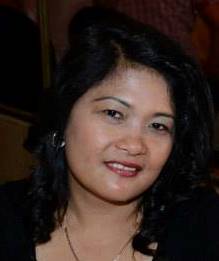 ARMELYNARMELYN.244400@2freemail.com  